My precious thing:Pupils presented one thing that is of importance for them or for their family.
We heard a lot of interesting, funny, moving, various presentations and got to know many different precious things.
Here are some examples for you: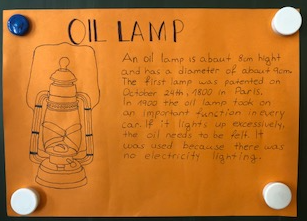 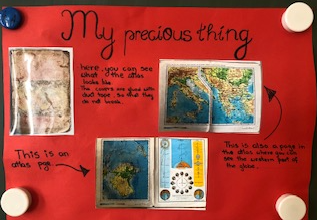 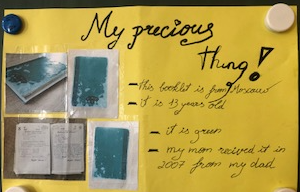 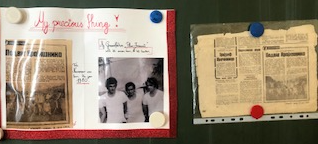 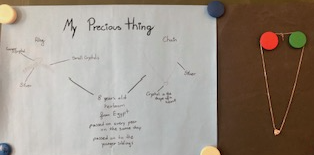 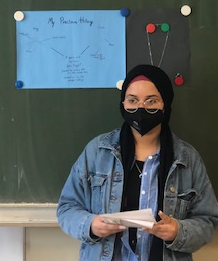 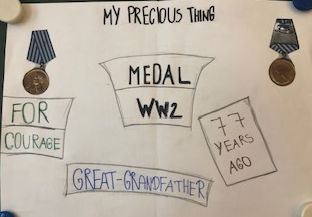 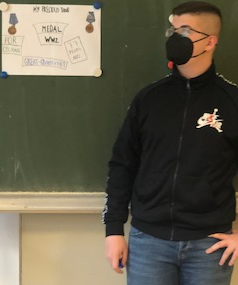 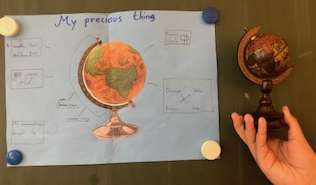 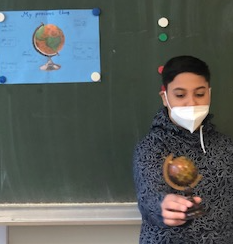 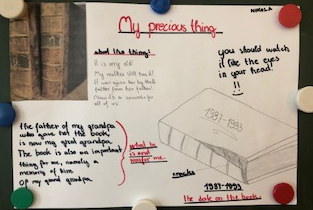 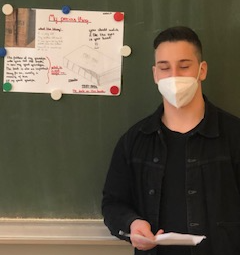 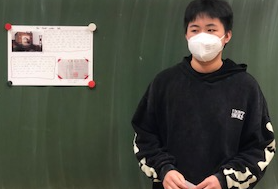 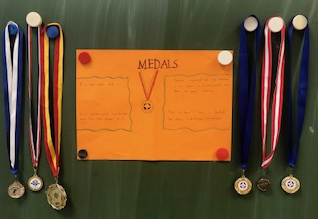 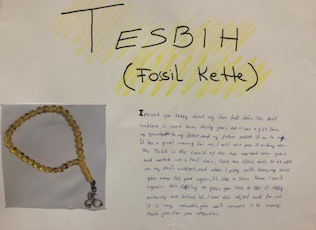 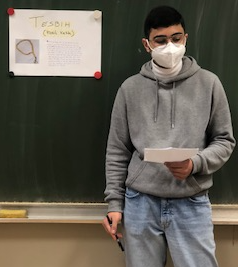 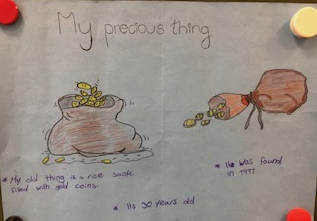 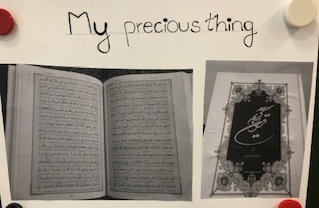 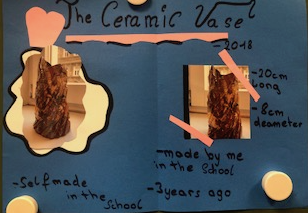 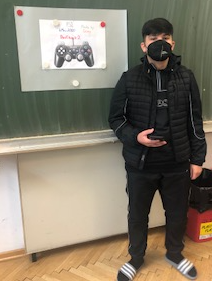 